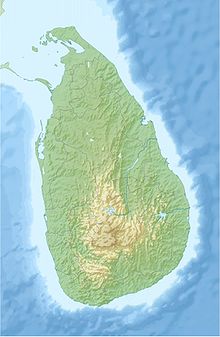 STICHTING AYUBOWANAngela Koetsier – van UffelenGletsjermeer 443994 HZ HoutenE-mail: waku@casema.nl
Telefoon: 06-31951960030-2681653Banknummer: NL89ABNA0436045095  o.v.v. de naam van uw kind Beste sponsors Op de eerste plaats wil ik al mijn schrijfouders en sponsors bedanken die me een lieve attentie of kerstkaart hebben gestuurd.Inmiddels is het tijd voor de eerste nieuwsbrief in 2019. Dit keer zullen we 18 mei met het bestuur samen komen tijdens het 40 jarig bestaansfeest met enkele aangemelde sponsors.ADRES KURUKKALMADAM.Assisi Boys Home – Assisi Illam – Postadres 30192 – Kurukkalmadam – Batticaloa – Sri Lanka.KURUKKALMADAM.Afgelopen week bericht ontvangen vanuit Kurukkalmadam.  Volgens de broeder gaat het met alle jongens goed.Het is wel een punt dat de jongens komen en gaan, er zijn maar enkele jongens die wat langer blijven. We hebben de broeder vorig jaar uitgelegd dat we een bepaald bedrag hebben en dat hij het daar mee moet doen. Hij kan wel willen dat er heel veel jongens in het tehuis komen maar hij heeft een bepaald bedrag wat over gemaakt wordt voor ze. Als hij teveel jongens heeft gaat hij het gewoon niet redden. Hij houdt zich inderdaad aan ongeveer 11/12 jongens.Ze gaan allemaal naar school en helpen in de moestuin.De oogst is voor eigen gebruik en voor verkoop. Volgens de broeder hebben ze de helft van de onkosten terug verdient.Het blijft in heel Sri Lanka altijd een probleem met regen. Dan zijn er weer lange periodes heel droog en dan staat alles weer blank.Maar ze roeien met de riemen die ze hebben.De broeder beloofde foto’s op te sturen helaas heb ik die nog steeds niet ontvangen.Hij wenste in zijn laatste reactie al de sponsors een Gezegend Paasfeest toe en veel dank.OVERBOEKINGAfgelopen mei heb ik € 1.320,00 voor 11 jongens overgeboekt.Hartelijk dank daarvoor!Zelf hebben we nog € 200,00 extra overgemaakt voor de tuin.Begin mei ga ik het geld voor de jongens weer overmaken naar Sri Lanka. Let u s.v.p. op de datum. INDIEN MOGELIJK GRAAG VOOR 1 MEI BINNEN!Op 1 april stond er €  160,00   voor Francis en de rest van de jongens  op de rekeningHULP GEZOCHT.Onze stichting is nog steeds op zoek naar nieuwe contactpersonen en/of sponsors.Weet u iemand of wilt u zelf wat meer informatie, u kunt altijd het bestuur benaderen.INTERNET, E-MAIL, PROVIDER.Mocht u inmiddels e-mail, een andere provider of telefoonnummer hebben, wilt u dit dan s.v.p. aan mij doorgeven, kan gewoon via de mail. U doet mij hier een groot plezier mee.WEBSITE  STICHTING AYUBOWAN.Het kan de moeite waard zijn om eens op de site van onze stichting te kijken.U kunt deze vinden www.stichting-ayubowan.nlAan het eind van deze nieuwsbrief wil ik u allen heel hartelijk bedanken voor de hulp aan de jongens. Ik wens u fijne paasdagen en een heerlijke zomertijd toe.Mocht u in de buurt zijn, altijd welkom.Heeft u nog vragen op en/of aanmerkingen u kunt  me altijd bellen of mailen.Hartelijke groetenAngela KoetsierApril 2019.